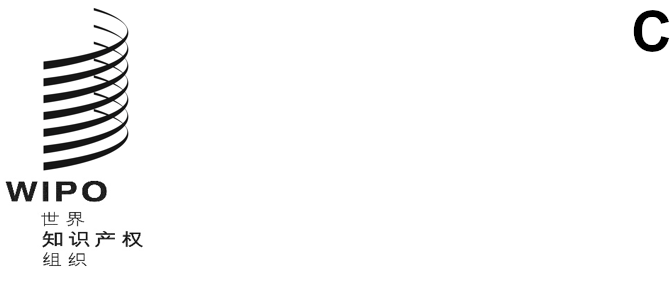 H/LD/WG/9/4原文：英文日期：2020年11月6日工业品外观设计国际注册海牙体系法律发展工作组第九届会议
2020年12月14日至16日，日内瓦关于海牙体系引入中文和俄文所涉费用问题和
技术可行性的进一步研究报告国际局编拟一、导　言1.	在2019年10月30日至11月1日举行的第八届会议上，工业品外观设计国际注册海牙体系法律发展工作组（下称海牙体系和工作组）讨论了文件H/LD/WG/8/5，题为“海牙体系引入新语言的可能选项”。2.	工作组要求国际局编拟一份关于海牙体系引入中文和俄文所涉费用问题和技术可行性的进一步研究报告，供下届会议讨论。3.	本文件介绍了同时引入上述两种语言的费用问题和技术可行性，以及关于为海牙体系用户提供中文、俄文、法文、西班牙文和英文材料及工具的评估。二、实施选项总结4.	文件H/LD/WG/8/5已介绍了海牙体系引入新语言的可能实施选项。本文件新增了一种选项，因为经过进一步分析实施将带来的影响，认为值得同样对此选项进行概述，供工作组审议。下文总结了所有选项及其主要特点，按复杂性递增依次排序。各选项所获名称仅具描述性，因此应被视为暂定名‍称。选项A：申请语言5.	这是对文件H/LD/WG/8/5中提出的申请语言选项稍作修改得出的新选项，复杂性最低。6.	根据该选项，申请人可以用任何新语言提交国际申请。7.	如果国际申请以新语言提交，国际局将会根据申请人的选择，把国际申请中的相关内容翻译成三种现有语言（英文、法文或西班牙文）之一。8.	因此，国际局将以英文、法文或西班牙文审查国际申请并与申请人通信。9.	所以，由此产生的国际注册将仅以英文、法文和西班牙文登记和公布。与注册人和主管局之间所有关于该国际注册的后续通信，将继续使用英文、法文或西班牙文。选项B：申请和通信语言10.	该选项与文件H/LD/WG/8/5中作为申请语言（选项A）进行介绍的部分相一致，但为本文件目的，更名为“申请和通信语言”（选项B）。11.	根据此选项，申请人可以用新语言提交国际申请。此外，国际申请审查以及国际局与申请人之间的通信将使用新语言。12.	但是，由此产生的国际注册将仅以英文、法文和西班牙文登记和公布。与注册人和主管局之间所有关于该国际注册的后续通信，将继续仅使用英文、法文或西班牙文。选项C：公布语言13.	在选项B的基础上，除了以新语言进行的申请、审查和与申请人之间的通信之外，国际局还将以该语言登记国际注册。因此，除三种现有语言外，国际注册还将以新语言进行登记和公布（共四种语‍言）。14.	此外，对于仅以新语言公布的国际注册，被指定缔约方主管局在英文、法文或西班牙文之外，还将能使用该新语言发送通信（例如驳回通知和授予保护声明）。15.	以新语言公布的国际注册的注册人将能够以该新语言向国际局发送通信（例如提出变更登记或续展申请），并以该语言接收国际局的通信。因此，任何由此产生的业务都将以四种语言登记和公布（新语言、英文、法文和西班牙文）。16.	以英文、法文或西班牙文提交申请而获国际注册的相关登记、公布和通信，将继续仅以这些语言进行。选项D：公布语言和主管局通信语言17.	选项D是选项C的延伸版。除选项C的预期内容外，国际局还将进行译入指定缔约方主管局所选任何新语言的必要翻译。18.	任何此类主管局均可用新语言发送通信（即驳回通知和授予保护声明），无论国际申请是以何种语言提交的。选项E：工作语言19.	在此选项下，《共同实施细则》第6条目前设想的语言制度也将适用于新语言。换言之，不同于选项A至选项D，除英文、法文和西班牙文外，国际局将在所有情况下还将以任何新语言登记和公布国际注册。三、关于提供海牙体系相关材料和工具的评估20.	本文件附件一概述了提供海牙体系相关中文、俄文、法文、西班牙文和英文材料和工具的问‍题。21.	海牙联盟大会和工作组的文件、海牙体系网站以及法律文本等信息，均以上述所有语言提供。然而，海牙体系运行过程中使用的材料和在线工具，例如eHague和eRenewal在线界面、《国际外观设计公报》、表格和费用计算器，仅以英文、法文和西班牙文提供。22.	如果将新语言引入海牙体系，国际局将需确保以新语言提供相关信息和服务。根据所有实施选项，国际局都将需以这些语言提供eHague、纸件申请表和其他相关表格。选项C至E还将额外要求以这些语言提供一些其他材料，例如《国际外观设计公报》以及与登记变更和/或续展有关的所有其他表‍格。23.	此外，有一些信息材料和工具并不与任何选项严格挂钩。例如，理想的情况是，能以更多语言提供信息通知和全球外观设计数据库，以更好地帮助客户。但是，用更多语言提供更多材料将需要更多筹备成本和维护成本，并且会带来质量问题。四、技术可行性和费用及业务问题技术可行性24.	正如前几份文件所提到的，从纯技术性的信通技术角度来看，对所有实施选项而言，同时引入中文和俄文都是可行的（亦参见附件二第一部分）。25.	但是，如前几章所述，不同实施选项提供的额外功能将有其各自的费用及业务影响。本文件附件二介绍了同时引入中文和俄文的费用问题。初始成本26.	申请语言选项（选项A）将需初始投资约550,000瑞郎。其中将包括相关材料的翻译以及信通技术系统的开发和调试。在申请和通信语言选项（选项B）下，此费用将增至675,000瑞郎，在所有其他三种选项（选项C至E）下，此费用将增至800,000瑞郎（参见附件二第一部分）。这是为了确保在各实施选项下都能以新语言提供所有相关信息和服务。经常性费用27.	以新语言更新信通系统的额外工作每年将需约120,000瑞郎。不论选择哪个实施选项，都会发生这些费用（参见附件二第二部分）。28.	此外，国际申请中所载文本内容的翻译目前由马德里注册部的内部笔译员完成。马德里注册部和海牙注册部均没有翻译中文和俄文文本所需的翻译资源。因此，国际局将需外包这些文本翻译，并控制外包翻译工作的质量。在此背景下，如果海牙注册部将为开展这一质量控制工作而建立自己的资源，则无论选择哪个实施选项，每年都将增加约500,000瑞郎的费用（参见附件二第2部分）。29.	根据不同实施选项，业务翻译（外包）成本将有所不同。国际局估计，如果2021年在业务层面引入中文和俄文，在申请语言、申请和通信语言或公布语言选项（选项A至C）下，业务翻译费用每年将增加6,200瑞郎；在公布语言和主管局通信语言选项（选项D）下，每年将增加36,100瑞郎；在工作语言选项（选项E）下，每年将增加127,700瑞郎（见附件二第三部分）。30.	最后，无论采取任何实施选项，如果期待国际局处理以新语言提出的关于海牙体系的各类问询，保有两名全职工作人员来提供此类客户支持每年将需投入约237,000瑞郎（参见附件二第二部分）。31.	因此，如果海牙注册部必须为新语言建立自己的翻译资源，并以新语言提供全时客户支持，估计年度业务费用将在863,200瑞郎（根据选项A至C）、893,100瑞郎（根据选项D）和984,700瑞郎‍（根据选项E）之间。业务问题32.	除申请语言选项（选项A）外，所有其他实施选项都要求审查员熟练掌握新语言。本文件不涉及与具体语言相关的审查成本，因为国际局已经具备了以中文和俄文进行审查的一定能力，并且审查能力通常会随着时间的推移根据申请数量而变化。然而，应指出的是，引入的语言越多，国际局在提高审查能力方面的灵活性越低。除选项A外，所有其他实施选项的情况都是如此（见附件二第二部‍分）。五、进一步考虑马德里工作组33.	商标国际注册马德里体系法律发展工作组在2019年7月举行的第十七届会议上讨论了将阿拉伯文、俄文和中文引入马德里体系的可能性。马德里工作组要求国际局编拟全面研究报告，分析逐步将这些语言引入马德里体系所涉及的成本问题和技术可行性。在2020年10月举行的第十八届会议上，马德里工作组审议了这份全面研究报告（文件MM/LD/WG/18/5）。34.	上述文件建议将这三种语言作为申请语言引入，作为可能的前进方向。应指出的是，申请语言选项（选项A）很大程度上与该选项相对应。在对上述文件进行审议后，马德里工作组请国际局编拟经修订的研究报告，以解决各代表团提出的问题，并在下届会议前举行磋商。大韩民国的提案35.	还需回顾的是，在工作组上届会议上，大韩民国代表团提议将韩文作为申请语言纳入海牙体系。根据工作组的指示，国际局编拟了文件H/LD/WG/9/5，题为“选择其他语言引入海牙体系的标准”，供本届会议审议。36.	请工作组：（i）对本文件中所载的内容进行讨论并发表评论意见；并（ii）就可能的前进方向为国际局提供指导。[后接附件]附件一：关于以中文、俄文、法文、西班牙文和英文提供海牙体系相关材料和工具的评估[后接附件二]附件二：海牙体系引入中文和俄文的费用一、初始成本翻译作为初始步骤，将需要翻译eHague的所有文本、表格和通知模板以及根据各实施选项分别适用的文本，以确保以新语言提供所有相关信息和服务。国际局将需通过个人订约承办事务（ICS）合同聘用两名熟练掌握新语言的全职笔译员（每种语言各一名，即中文和俄文）。P3或P4级别笔译员的ICS合同每年从100,000瑞郎到150,000瑞郎不等，视经验决定。因此，估计每份ICS合同每年将需投入约125,000瑞郎，此为指示性参考。需翻译至新语言的通知模板和文本的性质在各实施选项之间有所差异。然而，以新语言提供一些信息材料和工具的必要性并不与任何选项严格挂钩。不同于申请语言选项（选项A），申请和通信语言选项（选项B）将要求翻译与国际申请审查程序相关的通知模板和文本。所有其他三种选项（选项C至E）另需翻译《国际外观设计公报》和其他工具的用户界面，以及所有其他表格、通知模板和文本。因此，根据选项A、选项B和其他三个选项，筹备翻译工作预计将分别需要一至两年。信通技术系统所有实施选项都将需要对内部信息技术系统进行开发和调试，并在用户界面提供新语言。选项A申请语言选项（选项A）将要求引入通信语言的概念仅限于英文、法文或西班牙文。内部信息技术系统也需要作出其他改变，使以新语言提交的申请能够在接受审查之前被翻译为申请人所选的通信语言。为该选项进行开发将需投入约300,000瑞郎。选项B至D这三个选项还将要求更新内部信息技术系统，使国际局能够以新语言进行审查和通信，以及更新与审查过程相关的一系列标准文本和模板。此外，选项B将需调整翻译请求程序，以保持仅以英文、法文和西班牙文进行公布。为该选项进行开发将需投入约300,000瑞郎。选项C和D将需更新《国际外观设计公报》的用户界面和翻译请求程序，以允许在某些条件下以新语言公布国际注册和其他登记以及与某些主管局进行通信。上述开发需投入约300,000瑞郎。该选项与前两个选项的估算成本相同，因为《国际外观设计公报》用户界面的翻译成本可忽略不计，并且所需翻译程序更新的复杂程度与前两个选项的要求相当。选项E最后，选项E将要求引入所有面向用户的功能，以及更新与审查过程相关的一系列标准文本和模板。然而，目前的信通技术系统可以仅扩展至新语言，而无需更新业务逻辑。为实施该选项进行开发将需投入约300,000瑞郎。概述和总结鉴于上述情况，包括相关材料翻译以及信通技术系统的开发和调试在内的初始费用总额将为：-	根据申请语言选项（选项A）：约550,000瑞郎（250,000瑞郎（两份ICS合同-125,000瑞郎x 2 x 1年）+300,000瑞郎（信通技术）；-	根据申请和通信语言选项（选项B）：约675,000瑞郎（375,000瑞郎（两份ICS合同-125,000瑞郎x 2 x 1.5年）+300,000瑞郎（信通技术）；或-	根据所有其他选项（选项C至E）：约800,000瑞郎（500,000瑞郎（两份ICS合同-125,000瑞郎x 2 x 2年）+300,000瑞郎（信通技术）。二、经常性费用翻译根据任何实施选项，国际局都将把以新语言提交的国际申请中的相关内容翻译成英文作为接力语言（将中文或俄文翻译成英文）。该翻译工作将外包完成，因此需要两名笔译员（每种语言各一名）来控制外包翻译的质量。一般来说，只应由第一语言是目标语言的笔译员对译入该语言的翻译进行质量控制，也就是两名母语为英文并熟练掌握中文或俄文的笔译员（各一名）。然而，选项D和E将引入更多翻译方向（将英文翻译成中文和俄文）。这将意味着在这些选项下需要增加两名母语为中文或俄文（每种语言各一名）的笔译员，以确保最佳翻译质量。每种语言的两名笔译员可以相互支持，保持业务连续性。尽管如此，根据本附件（第三部分）中提出的业务翻译成本概算，2025年之前，无论采用哪种实施选项，翻译质量控制所需的工作量将远低于两种语言各一名笔译员的充分工作量。在此方面，需回顾的是，海牙体系日常业务的翻译工作完全依赖于马德里的翻译资源。如果这一情况有所改变，可能引入新语言将需要不同的解决方案。在此背景下，如果海牙注册部需要为处理新语言的翻译而建立自己的翻译资源，并且出于上文第13段所述原因，国际局将需以P3或P4级别笔译员的ICS合同聘用四名熟练掌握新语言的全职笔译员（每种语言两名）。因此，作为指示性参考，这将需要每年投入约500,000瑞郎（125,000瑞郎x 4名翻译）。信通技术系统可能引入两种新语言的情况将需开展维护信通技术系统的工作，因此需要增加一名信息技术工作人员（P2级别），或在信通技术年度预算中提供相应费用。此类经常性维护费用预计约为每年120,000瑞郎。审查除选项A外，所有实施选项都需要审查员熟练掌握新语言，因为国际局将审查使用新语言的国际申请。目前，海牙注册部拥有审查使用新语言的国际申请的最低限度资源。申请总量的增长将增加所需审查员的数量。而随着申请量的增长，增加的审查员成本也会伴随着相应的收入增长。因此，目前的成本概算并未将特定语言的相关审查成本纳入其中。然而，应指出的是，引入的语言越多，国际局在提高审查能力方面的灵活性越低。但理想的情况是，无论某一特定语言的申请量如何，国际局应至少保有每种语言两名审查员，为业务连续性提供支持。在此方面，根据选项A，以新语言提交的申请将由国际局翻译成现有三种语言中的一种，以供审查。预计绝大多数申请将以英文进行审查，无论是作为默认申请语言，还是作为申请人选择的审查语言。选项A允许维持现有的三语审查制度，而无需为增加新语言进行调整，这对日常业务生产力造成的影响将是最小的。据估计，95%以上的海牙审查和协调工作以英文进行，因为所有审查员都以英文作为第一语言或第二语言。客户支持和关系2020年1月至9月（9个月时间内），海牙注册部收到了约5,853次问询，月均650次，来自三个通信渠道：（i）通过在线联系海牙，（ii）通过电话，和（iii）直接发送电子邮件。目前由海牙客户服务部门（目前是海牙注册部中的一个事实部门）通过以上通信渠道，以收到的问询所使用的语言进行答复并与客户进一步交流，主要是英文和法文。目前，有两名全职工作人员专门处理这些问询，他们都具备英文和法文的语言技能。另有一名全职工作人员（P2级别）将50%的工作时间用于客户支持（例如，数据收集和分析、维护在线联系海牙、协调设备和后勤、针对客户问询进行初级技术调查等）。如果根据A至E的任意选项将更多语言引入海牙体系，则也应以这些语言提供客户支持。大部分海牙客户的问询（约76%）涉及具体案件（即申请、注册或续展），其余则是一般性问询（即要求提供信息以及提出法律和技术问题），然而为确定接触和帮助客户时所使用的语言而对具体案件问询和一般性问询进行区分将是十分困难而复杂的，因此并不可行。例如，如果根据A至E的任意选项增加两种新语言，应对联系海牙界面进行开发，使其纳入这两种新语言，而这意味着将涵盖所有类型的问‍询。尽管如此，根据申请语言选项（选项A），即便申请是以新语言提交的，国际局将以申请人从英文、法文和西班牙文中所选择的语言进行审查，并就该申请或由此产生的国际注册与申请人进行通信。考虑到这一具体特点，无论是否将新语言扩展至客户支持，上述实施选项都值得考虑。如上文第21段所述，海牙注册部目前有2.5名工作人员专门负责提供客户支持（一名G6级别的正式岗位员工、一名劳务派遣人员和一名P2级别临时员工的一半工时）。G6的年标准费用约为133,000瑞郎，而劳务派遣人员约为104,000瑞郎。因此，为每种语言提供全时客户支持，每年将需投入208,000瑞郎（104,000瑞郎x 两个劳务派遣人员）至266,000瑞郎（133,000瑞郎x 两个G6级别工作人员）。作为指示性参考，平均数额为237,000瑞郎。概述和总结鉴于上述情况，如果在业务层面引入中文和俄文，每年将立即产生以下经常性业务费用：-	外包翻译工作的质量控制：约500,000瑞郎（四份ICS合同–125,000瑞郎 x 4），如果海牙注册部需要为进行质量控制建立自己的翻译资源；-	维护信通技术系统：约120,000瑞郎（1名P2级别的信息技术工作人员），适用于所有实施选项；以及-	为每种语言提供全时客户支持：约237,000瑞郎（一个G6级别的正式岗位（133,000瑞郎）+ 一名劳务派遣人员（104,000瑞郎），适用于所有实施选项。三、业务翻译费用这一概算基于世界知识产权组织（产权组织）统计和数据分析司的国际申请量五年预测。概算仅显示在间接翻译做法下，以英文作为接力语言，同时引入中文和俄文的额外翻译费用。来自中国的申请人很可能会以中文提交国际申请。中国的申请人和注册人以及主管局很可能会用中文进行通信。来自亚美尼亚、阿塞拜疆、吉尔吉斯斯坦、俄罗斯联邦、塔吉克斯坦、土库曼斯坦和乌克兰的申请人很可能会以俄文提交国际申请。来自这些缔约方的申请人、注册人和主管局很可能会用俄文进行通信。因此，概算假定，如果某个特定选项提供这种可能性，则来自这些所选缔约方的申请人、注册人和主管局会选择以中文或俄文与国际局通信。国际局将把其无法在没有人工干预的情况下自动翻译的文本外包翻译。在2021年引入新语言时，国际局将不会有新语言的参考数据。但是，国际局应能逐步受益于汇集的翻译数据。因此，概算假定自2022年起，国际局应能自动翻译新语言中2.5%的内容，之后每年增长2.5%。英文和中文之间的翻译费率为每词0.15瑞郎，英文和俄文之间的翻译费率为每词0.24瑞郎。外包翻译工作的7%由产权组织内部笔译员（ICS合同）进行质量控制。方法和格式基本沿用文件H/LD/WG/8/5附件中列出的成本概算。就中文而言，费用按中国预计在2021年初加入进行概算。对于业务翻译费用，选项A至C基本相同。选项D或E将导致费用增加，因为根据这些选项，国际局还需将国际申请中的相关内容翻译成新语言。申请语言；申请和通信语言；公布语言（选项A至C）根据这三个选项，申请人可以用新语言提交国际申请。国际局将把国际申请中的相关内容翻译成英文。在这三个选项下，外包翻译成本和控制翻译工作质量所需资源相同。公布语言和主管局通信语言（选项D）除前述选项所需的翻译工作外，如果国际申请指定的缔约方选择了新语言作为通信语言，则国际局还将把相关内容翻译成这种新语言。因此，成本概算还考虑了以英文、法文或西班牙文提交并指定潜在缔约方的国际申请的预期数量。工作语言（选项E）在此选项下，《共同实施细则》第6条目前设想的语言制度也将适用于新语言。换言之，不同于前述选项，除英文、法文和西班牙文外，国际局将为所有国际注册进行译入任何新语言的必要翻译。由引入新工作语言而产生的额外翻译工作量对所有语言而言几乎相同。因此，进行质量控制所需的资源也是相同的。然而，由于不同语言之间互译的翻译费率不同，外包翻译的成本将有所不同。[附件二和文件完]材料和/或工具材料和/或工具英文中文法文俄文西班牙文实施所有选项均要求以新语言提供以下内容实施所有选项均要求以新语言提供以下内容实施所有选项均要求以新语言提供以下内容实施所有选项均要求以新语言提供以下内容实施所有选项均要求以新语言提供以下内容实施所有选项均要求以新语言提供以下内容实施所有选项均要求以新语言提供以下内容(1)海牙网站（一般性内容）XXXXX(2)eHagueXXX(3)纸件申请表和其他相关表格XXX(4)费用和缴费网页XXXXX(5)电子缴费XXXXX实施选项C至E还要求以新语言提供以下内容实施选项C至E还要求以新语言提供以下内容实施选项C至E还要求以新语言提供以下内容实施选项C至E还要求以新语言提供以下内容实施选项C至E还要求以新语言提供以下内容实施选项C至E还要求以新语言提供以下内容实施选项C至E还要求以新语言提供以下内容(6)国际外观设计公报XXX(7)所有其他表格XXX(8)eRenewalXXX所有选项均建议以新语言提供以下内容，以帮助用户所有选项均建议以新语言提供以下内容，以帮助用户所有选项均建议以新语言提供以下内容，以帮助用户所有选项均建议以新语言提供以下内容，以帮助用户所有选项均建议以新语言提供以下内容，以帮助用户所有选项均建议以新语言提供以下内容，以帮助用户所有选项均建议以新语言提供以下内容，以帮助用户(9)洛迦诺分类XX(10)关于复制件的指导原则XXXXX(11)海牙用户指南XXXXX(12)海牙成员概况XXX(13)费用计算器XXX(14)全球外观设计数据库（包括Hague Express）XXX(15)联系海牙界面XXX(16)信息通知（法律方面）XXX(17)海牙体系新闻XXXXX文件和信息文件和信息文件和信息文件和信息文件和信息文件和信息文件和信息(18)海牙法律文本（产权组织第269号出版物）XXXXX(19)海牙联盟大会和工作组文件XXXXX(20)海牙年鉴XXXXX年份外包翻译（瑞郎）外包翻译（瑞郎）外包翻译（瑞郎）翻译质量控制（工作日）翻译质量控制（工作日）年份中文俄文总计中文俄文20214,9171,2636,1810.620.1020226,3261,4277,7530.820.1220237,8811,5809,4611.050.1320249,5631,72411,2871.300.15202511,3561,85713,2131.590.16年份外包翻译（瑞郎）外包翻译（瑞郎）外包翻译（瑞郎）翻译质量控制（工作日）翻译质量控制（工作日）年份中文俄文总计中文俄文202116,42819,68136,1082.071.55202218,23120,91939,1502.361.69202320,14422,15342,2982.671.84202422,15123,37845,5293.021.99202524,24724,60848,8563.402.16年份外包翻译（瑞郎）外包翻译（瑞郎）外包翻译（瑞郎）翻译质量控制（工作日）翻译质量控制（工作日）年份中文俄文总计中文俄文202149,11478,582127,6956.196.19202252,03583,256135,2926.736.73202354,96887,949142,9177.307.30202457,89492,631150,5257.897.89202560,85597,369158,2248.538.53